Муниципальное бюджетное дошкольное образовательное учреждение «Детский сад №140» города Чебоксары Чувашской РеспубликиПланРеализация муниципальное проекта«ПРЕЕМСТВЕЕННОСТЬ: ДЕТСКИЙ САД И ШКОЛА»2017 -2018 ученый год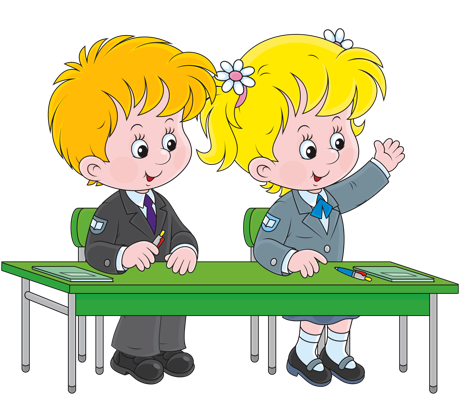 г. ЧебоксарыФорма организации работыФорма организации работыФорма организации работыФорма организации работыФорма организации работыС детьмиС педагогамиС родителямиС социумомсентябрьПраздник “1 сентября – День Знаний”.Организация в методическом кабинете выставки для воспитателей методической и педагогической литературыГрупповые родительские собрания в подготовительных группахЗаключение договора преемственности между МБДОУ «Детский сад№140» города Чебоксары и МБОУ «СОШ №28»Экскурсии детей подготовительных групп в школу (знакомство и беседа с охранником школы на тему «Терроризм в нашей жизни»октябрьЭкскурсии детей подготовительных групп в школу (знакомство с профессией учитель)«Будущий первоклассник – какой он?» (Портрет первоклассника в системе ФГОС)Консультации для родителей будущих первоклассников “Как правильно организовать свободное время первоклассника”Совместное заседание педагогических коллективов: обсуждение плана взаимодействия в учебном годуПраздник «Осенняя палитра» (совместно с детским садом)ноябрь1.Ознакомительная экскурсия в школу «Рабочее место ученика»2. Диагностика готовности первоклассника к школьному обучениюПсихологические и коммуникативные тренинги для воспитателейТестирование «Готовы ли взрослые стать родителями первоклассника?»декабрьОзнакомительная экскурсия в школу (физкультурным залом и спортивным полем)Проведение совместного родительского собрания “Подготовка к школе в системе “детский сад – семья – школаДень открытых дверей в школе для детей подготовительных групп и их родителей, воспитателей ДОУ        январьЗимние каникулы: спортивные соревнования (спортивное поле школы)Диагностика успеваемости будущих первоклассниковДень открытых дверей в подготовительных группах для родителей.Зимние каникулы: спортивные соревнованияфевральОзнакомительная экскурсия в школу (посещение школьной библиотеки)Индивидуальное консультирование родителей по вопросам подготовки к школемартОзнакомительная экскурсия в школу (посещение столовой)Выступление школьных и дошкольных творческих коллективов перед педагогами ДОУ и СОШКонсультация «Правильное питание будущего первоклассника»Встреча родителей со старшим поваром СОШапрельПраздник “Прощай, Азбука!”Анкетирование «Готов – ли ваш ребёнок к школе»майУчастие первоклассников в празднике “До свидания, детский сад!Посещение учителями школы занятий по математике, обучение грамотеРодительское собрание «Готовность ребёнка к школе»День открытых дверей в школе для детей подготовительных групп и их родителей, воспитателей ДОУИюнь, июль, августПроведение спортивных праздников на базе СОШКруглый стол по реализации проекта